Собрание представителей сельского поселения Васильевкамуниципального района Шенталинский Самарской областид.Васильевка, ул. Молодежная, д.16, тел 8(84652) 45-1-99РЕШЕНИЕ29.05.2018 г.	 	  					    № 100 О внесении изменений в Положения об оплате труда лиц, замещающих должности муниципальной службы в органах местного самоуправления сельского поселения Васильевка муниципального района Шенталинский В целях урегулирования системы оплаты труда и приведения в соответствие действующему законодательству, руководствуясь Федеральным законом № 25-ФЗ от 02.03.2007 г. «О муниципальной службе в Российской Федерации», Уставом сельского поселения Васильевка муниципального района Шенталинский Самарской области, Собрание представителей сельского поселения Васильевка муниципального района Шенталинский РЕШИЛО:Внести следующие изменения в Положение об оплате труда лиц, замещающих должности муниципальной службы в органах местного самоуправления сельского поселения Васильевка муниципального района Шенталинский, утвержденное решением Собрания представителей сельского поселения Васильевка от 12.11.2014 г. № 131:Пункт 10.2 изложить в следующей редакции:«10.2. Для расчета размера единовременной  денежной выплаты в текущем финансовом году принимается минимальный размер оплаты труда, в размере, действующем по состоянию на первое января данного финансового года»;Пункт 11.2 дополнить подпунктом следующего содержания:«- к юбилейным датам для женщин 55 лет и 60 лет для мужчин.»;Настоящее Решение вступает в силу с момента его подписания.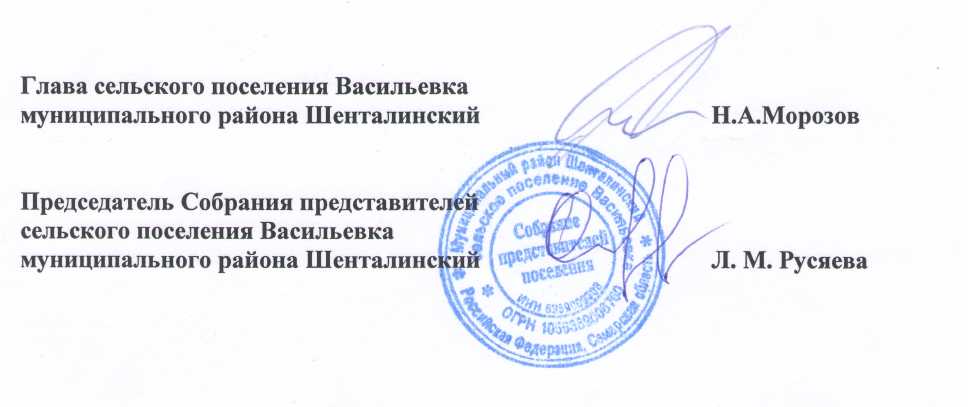 